Lampiran. Lembar Validasi PENGEMBANGAN MEDIA PEMBELAJARAN BERBASIS LABORATORIUM VIRTUAL PADA SUB MATERI KIMIA UNSUR PERIODE KETIGA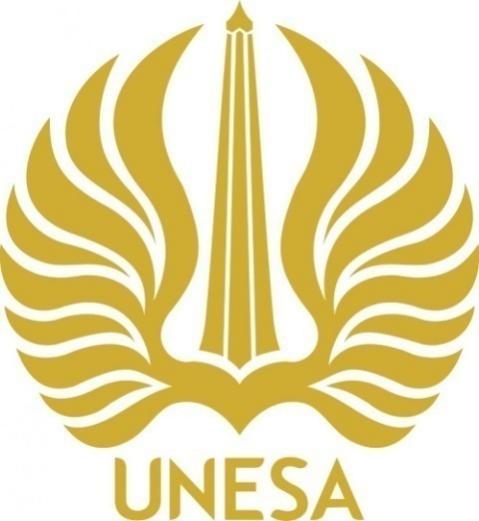 Oleh:Aida Zahwa Talia DzikroNIM. 17030194046UNIVERSITAS NEGERI SURABAYAFAKULTAS MATEMATIKA DAN ILMU PENGETAHUAN ALAMJURUSAN KIMIAPROGRAM STUDI PENDIDIKAN KIMIA2020Petunjuk:Dimohon kesediaan Bapak/Ibu untuk memberikan penilaian terhadap laboratorium virtual sebagai media pembelajaran pada sub materi kimia unsur dengan memberikan tanda cek (√) pada kolom yang telah disediakan.Kriteria penilaian:= Buruk sekali= Buruk= Cukup= Baik= Baik sekali(Adopsi dan Modifikasi Soraya, 2019)Saran tambahan:..............................................................................................................................................................................................................................................................................................................................................................................................................................................................................Surabaya, 06 Januari 2021Validator,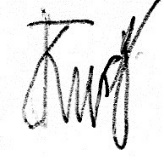 Rusly Hidayah, S.Si., M.Pd.No.Aspek yang DinilaiPenilaianPenilaianPenilaianPenilaianPenilaianNo.Aspek yang Dinilai123451.Kelayakan IsiBertujuan untuk mengetahui kesesuaian media yang dikembangkan  dengan kriteria yang berhubungan dengan materi:Kesesuaian materi yang disajikan dengan tujuan yang hendak dicapai.Materi yang disajikan sesuai dengan kompetensi inti (KI) yang hendak dicapai.√1.Materi yang disajikan sesuai dengan kompetensi dasar (KD) yang hendak dicapai.√1.Materi yang disajikan sesuai dengan indikator pembelajaran yang hendak dicapai.√1.Materi yang disajikan mendukung peserta didik untuk mencapai tujuan percobaan.√1.Kesesuaian isi/materi praktikum dengan indikator pembelajaran yang hendak dicapai.Fenomena yang disajikan dalam Laboratorium Virtual dapat membuat peserta didik merasa ingin tahu bagaimana sifat-sifat dari unsur periode ketiga.√1.Tujuan percobaan yang digunakan sesuai dengan indikator pembelajaran yang hendak dicapai.√1.Langkah-langkah percobaan sifat-sifat unsur periode ketiga pada percobaan 1 telah memandu peserta didik untuk melakukan alur kerja praktikum dengan benar√1.Langkah-langkah percobaan sifat-sifat unsur periode ketiga pada percobaan 2 telah memandu peserta didik untuk melakukan alur kerja praktikum dengan benar. √1.Langkah-langkah percobaan sifat-sifat unsur periode ketiga pada percobaan 3 telah memandu peserta didik untuk melakukan alur kerja praktikum dengan benar√1.Langkah-langkah percobaan sifat-sifat unsur periode ketiga pada percobaan 4 telah memandu peserta didik untuk melakukan alur kerja praktikum dengan benar√1.Langkah-langkah percobaan sifat-sifat unsur periode ketiga pada percobaan 5 telah memandu peserta didik untuk melakukan alur kerja praktikum dengan benar√1.Kesesuaian/kebenaran konsep yang disajikan.Kebenaran sifat fisika dan sifat kimia periode ketiga yang disajikan.√1.Kebenaran karakteristik gelas kimia yang disajikan.√1.Kebenaran karakteristik kaki tiga yang disajikan.√1.Kebenaran karakteristik kawat kasa yang disajikan.√1.Kebenaran karakteristik spatula yang disajikan.√1.Kebenaran karakteristik pembakar spiritus yang disajikan.√1.Kebenaran karakteristik kertas saring yang disajikan.√1.Kebenaran karakteristik pipet tetes yang disajikan.√1.Kebenaran karakteristik lakmus merah yang disajikan.√1.Kebenaran karakteristik lakmus biru yang disajikan.√1.Kebenaran karakteristik tabung reaksi yang disajikan.√1.Kebenaran karakteristik krus yang disajikan.√1.Kebenaran karakteristik logam natrium yang disajikan.√1.Kebenaran lembar keselamatan kerja untuk logam natrium yang disajikan.√1.Kebenaran karakteristik logam magnesium yang disajikan.√1.Kebenaran lembar keselamatan kerja untuk logam magnesium yang disajikan.√1.Kebenaran karakteristik aluminium yang disajikan.√1.Kebenaran lembar keselamatan kerja untuk aluminium yang disajikan.√1.Kebenaran karakteristik sulfur yang disajikan.√1.Kebenaran lembar keselamatan kerja untuk sulfur yang disajikan.√1.Kebenaran karakteristik phenolphtalein yang disajikan.√1.Kebenaran lembar keselamatan kerja untuk phenolphtalein yang disajikan.√1.Kebenaran karakteristik air yang disajikan.√2.Kelayakan PenyajianBertujuan untuk mengetahui kesesuaian media dengan kriteria yang berhubungan dengan aspek penyajian:Materi pada media disajikan secara sistematis (mulai dari hal yang sederhana menuju hal yang lebih kompleks).√2.Ilustrasi yang disajikan jelas, relevan, dan dapat mempermudah peserta didik dalam memahami materi (ilustrasi dalam sub menu “Praktikum”).Ilustrasi gelas kimia√2.Ilustrasi kaki tiga√2.Ilustrasi kawat kasa√2.Ilustrasi spatula√2.Ilustrasi spiritus√2.Ilustrasi kertas saring√2.Ilustrasi pipet tetes√2.Ilustrasi lakmus merah√2.Ilustrasi lakmus biru√2.Ilustrasi tabung reaksi√2.Ilustrasi krus√2.Ilustrasi bahan Natrium√2.Ilustrasi bahan Magnesium√2.Ilustrasi bahan Aluminium√2.Ilustrasi bahan Sulfur√2.Ilustrasi bahan Phenolphtalein√2.Ilustrasi bahan Aquades√2.Ilustrasi situasi laboratorium dalam sub menu “Lab Virtual”Ilustrasi meja praktikum√2.Ilustrasi lantai laboratorium√2.Ilustrasi dinding laboratorium√2.Ilustrasi lemari alat dan bahan√2.Ilustrasi pelengkap lain√2.Ilustrasi percobaan sifat-sifat unsur periode ketiga pada percobaan 1Proses peletakkan gelas kimia√2.Proses peletakkan kertas saring ke dalam gelas kimia√2.Proses pengambilan Natrium dengan menggunakan spatula√2.Proses penambahan Natrium ke dalam gelas kimia√2.Proses menutup gelas kimia dengan menggunakan kaca arloji√2.Proses peletakkan kaca arloji ke dalam wadah bekas alat√2.Proses peletakkan indikator phenolphtalein ke meja praktikum√2.Proses uji larutan dengan menggunakan indikator phenolphtalein ke dalam gelas kimia√2.Ilustrasi percobaan sifat-sifat unsur periode ketiga pada percobaan 2Proses peletakkan pembakar spiritus ke atas meja praktikum√2.Proses peletakkan kaki tiga ke atas meja praktikum√2.Proses peletakkan kawat kasa di atas kaki tiga√2.Proses peletakkan gelas kimia ke atas kawat kasa√2.Proses pengambilan Magnesium dengan menggunakan spatula√2.Proses penambahan Magnesium ke dalam gelas kimia√2.Proses peletakkan indikator phenolphtalein ke atas meja praktikum√2.Proses uji larutan dengan menggunakan indikator phenolphtalein ke dalam gelas kimia√2.Ilustrasi percobaan sifat-sifat unsur periode ketiga pada percobaan 3Proses peletakkan pembakar spiritus ke atas meja praktikum√2.Proses peletakkan kaki tiga ke atas meja praktikum√2.Proses peletakkan kawat kasa di atas kaki tiga√2.Proses peletakkan gelas kimia ke atas kawat kasa√2.Proses pengambilan Aluminium dengan menggunakan spatula√2.Proses penambahan Aluminium ke dalam gelas kimia√2.Proses peletakkan indikator phenolphtalein ke atas meja praktikum√2.Proses uji larutan dengan menggunakan indikator phenolphtalein ke dalam gelas kimia√2.Ilustrasi percobaan sifat-sifat unsur periode ketiga pada percobaan 4Proses peletakkan pembakar spiritus ke atas meja praktikum√2.Proses peletakkan kaki tiga ke atas meja praktikum√2.Proses peletakkan kawat kasa di atas kaki tiga√2.Proses peletakkan krus ke atas kawat kasa√2.Proses penambahan pita Magnesium ke dalam krus√2.Proses menutup krus dengan menggunakan penutup krus√2.Proses peletakkan penutup krus ke wadah bekas alat√2.Proses pengambilan magnesium oksida dengan menggunakan spatula√2.Proses penambahan magnesium oksida ke dalam tabung reaksi√2.Proses peletakkan gelas kimia ke atas meja praktikum√2.Proses pengambilan aquades dengan menggunakan pipet tetes√2.Proses penambahan aquades ke dalam tabung reaksi√2.Proses uji larutan dengan menggunakan kertas lakmus merah √2.Ilustrasi percobaan sifat-sifat unsur periode ketiga pada percobaan 4Proses peletakkan pembakar spiritus ke atas meja praktikum√2.Proses peletakkan kaki tiga ke atas meja praktikum√2.Proses peletakkan kawat kasa di atas kaki tiga√2.Proses peletakkan krus ke atas kawat kasa√2.Proses pengambilan serbuk sulfur dengan menggunakan spatula√2.Proses penambahan serbuk sulfur ke dalam krus√2.Proses menutup krus dengan menggunakan penutup krus√2.Proses peletakkan penutup krus ke wadah bekas alat√2.Proses pengambilan sulfur oksida dengan menggunakan spatula√2.Proses penambahan sulfur oksida ke dalam tabung reaksi√2.Proses peletakkan gelas kimia ke atas meja praktikum√2.Proses pengambilan aquades dengan menggunakan pipet tetes√2.Proses penambahan aquades ke dalam tabung reaksi√2.Proses uji larutan dengan menggunakan kertas lakmus biru √2.Format penyajian materi dan ilustrasi menarik sehingga dapat memotivasi peserta didik.Penyajian materi dan ilustrasi di dalam halaman pembuka√2.Penyajian materi dan ilustrasi di dalam menu utama√2.Penyajian materi dan ilustrasi di dalam sub menu “Materi”√2.Penyajian materi dan ilustrasi di dalam sub menu “Alat dan Bahan”√2.Penyajian materi dan ilustrasi di dalam sub menu “Alur Percobaan”√2.Penyajian materi dan ilustrasi di dalam sub menu “Praktikum”√2.Penyajian materi dan ilustrasi di dalam sub menu “Petunjuk”√2.Penyajian materi dan ilustrasi di dalam sub menu “Tujuan”√2.Kualitas penyajian materi dan ilustrasi telah baik dari segi tata letak, ukuran, warna, dan pencahayaan.Penyajian materi dan ilustrasi di dalam halaman pembuka√2.Penyajian materi dan ilustrasi di dalam menu utama√2.Penyajian materi dan ilustrasi di dalam sub menu “Materi”√2.Penyajian materi dan ilustrasi di dalam sub menu “Alat dan Bahan”√2.Penyajian materi dan ilustrasi di dalam sub menu “Alur Percobaan”√2.Penyajian materi dan ilustrasi di dalam sub menu “Praktikum”√2.Penyajian materi dan ilustrasi di dalam sub menu “Petunjuk”√2.Penyajian materi dan ilustrasi di dalam sub menu “Tujuan”√2.Petunjuk pengoperasian media telah jelas dan lengkap.√2.Penggunaan user control telah tepat, konsisten, serta memiliki warna dan fungsi yang sama pada setiap screen.Tombol “power” untuk keluar dari media√2.Tombol “next” untuk lanjut ke halaman berikutnya√2.Tombol “back” untuk kembali ke halaman sebelumnya√2.Tombol “close” untuk menutup halaman√2.Setiap bagian telah terhubung dengan baik.√2.Program dapat dibuka dan ditutup dengan mudah.√3.Kriteria KebahasaanBertujuan untuk mengetahui kesesuaian media dengan kriteria yang berhubungan dengan tata tulis dan bahasa:Ketepatan penggunaan ejaan bahasa Indonesia yang benar.√3.Menggunakan bahasa/istilah/simbol/ lambang yang jelas, relevan, dan mudah dipahami.√3.Menggunakan bahasa/istilah/simbol/ lambang secara konsisten.√3.Menggunakan kalimat yang sederhana dan mudah dipahami.√3.Menggunakan kalimat yang jelas dan tidak menimbulkan penafsiran ganda.√3.Kesesuaian bahasa yang digunakan dengan usia peserta didik.√Terdapat keruntutan antar kalimat maupun antar paragraf.√